Załącznik Nr 2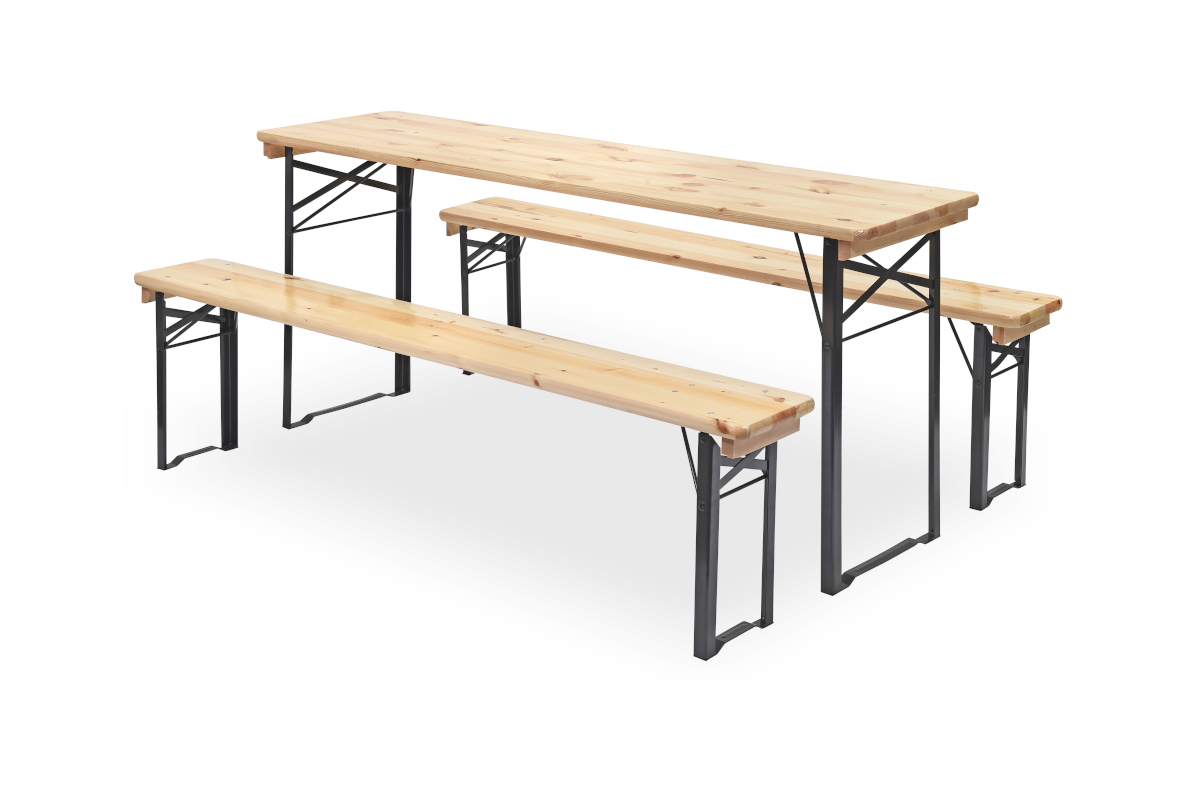 